ДОДАТНА ПОЈАШЊЕЊА КОНКУРСНЕ ДОКУМЕНТАЦИЈЕјавна набавка број 1.3.9/2018 радовиЗзавршетак доградње фискултурне сале ОШ „Карађорђеˮ у Тополи Питање:Као додатни услов финансијског капацитета сте тражили Потврду Народне банке Србије? Да ли као доказ можемо доставити копију интернет странице Народне банке Србије где се виде дани блокаде, као и адресу странице?Одговор:Конкурсном документацијом је предвиђено да наручилац неће одбити понуду као    неприхватљиву, уколико не садржи доказ одређен конкурсном документацијом, ако понуђач наведе у понуди интернет страницу на којој су подаци који су тражени у оквиру услова јавно доступни. Уколико је доказ о испуњености услова електронски документ, понуђач доставља копију електронског документа у писаном облику, у складу са законом којим се уређује електронски документ.Питање:Као додатни услов сте тражили „Потврда Агенције за привредне регистре да нису евидентирани подаи о покренутом поступку стечаја или ликвидације, односно претходном стечајном поступкуˮ. Да ли као доказ можемо доставити копију интернет странице Агенције за привредне регистре где се виде тражени подаци, као и адресу странице.Одговор:Конкурсном документацијом је предвиђено да наручилац неће одбити понуду као    неприхватљиву, уколико не садржи доказ одређен конкурсном документацијом, ако понуђач наведе у понуди интернет страницу на којој су подаци који су тражени у оквиру услова јавно доступни. Уколико је доказ о испуњености услова електронски документ, понуђач доставља копију електронског документа у писаном облику, у складу са законом којим се уређује електронски документ.Питање:Да ли банкарске Гаранције по евентуално закљученом Уговору о извођењу радова, може доставити било који члан групе понуђача, као и евентуални авансни рачун?Одговор:Конкурсном документацијом је предвиђено да понуду може поднети група понуђача.Уколико понуду подноси група понуђача, саставни део заједничке понуде је споразум којим се понуђачи из групе међусобно и према наручиоцу обавезују на извршење јавне набавке, а који садржи: податке о члану групе који ће бити носилац посла, односно, који ће поднети понуду и који ће заступати групу понуђача пред наручиоцем и опис послова сваког од понуђача из групе понуђача за извршење уговора.Група понуђача је дужна да достави све доказе о испуњености услова који су наведени у поглављу III конкурсне документације у складу са Упутством како се доказује испуњеност услова.Понуђачи из групе понуђача одговарају неограничено солидарно према наручиоцу.Из напред наведеног произилази да своје међусобне односе група понуђача уређује споразумом, којим поред обавезних одредби, могу да се уреде и сва друга питања од значаја за њихов међусобни однос. Питање:На страни 12 конкурсне документације сте навели „Наручилац може одбити понуду уз коју није достављен одговарајући технички лист са спецификацијом и карактеристикама, а који су тражени у описима позиција из техничке спецификације која је саставни део ове конкурсне документације“. Да ли се атести или сертификати достављају уз понуду или пре уградње, и ако се достављају уз понуду молимо реците о којим позицијама је реч?Одговор:Технички лист са спецификацијом и карактеристикама доставља се уз понуду искључиво у случају где је изричито тражено описом конкретне позиције из техничке спецификације (предмера) која је саставни део конкурсне документације да се технички лист са спецификацијом и карактеристикама достави уз понуду. Технички лист са спецификацијом и карактеристикама се доставља како би се могло утврдити да ли достављена понуда задовољава захтеве наручиоца у погледу квалитета радова које је потребно извести а који су предмет ове јавне набавке. У складу са правилима струке, а како је то наведено и у моделу уговора који је саставни део конкурсне документације, за укупан уграђени материјал, опрему, уређаје и постројења у складу са пројектном документацијом, Извођач мора да има сертификате, атесте и доказе  квалитета  који се захтевају по важећим прописима и правилима струке за ову врсту радова.. Из наведеног произилази да се атести и сертификати достављају пре уградње а не уз понуду.Комисија за јавну набавку 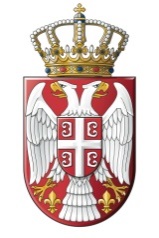  РЕПУБЛИКА СРБИЈА  Министарство омладине и спорта Број: 404-02-25/2/2018-08Датум: 8. август 2018. годинеБ е о г р а д Булевар Михајла Пупина 2